Zakład Polonistyki Stosowanej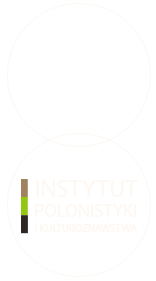 Instytut Polonistyki i Kulturoznawstwa Uniwersytet Opolski**************************************************************OGÓLNOPOLSKA KONFERECJA NAUKOWA„Stare” i „nowe” w literaturze dla dzieci i młodzieży – teksty religijneOpole, 18 –19 kwietnia 2018 roku **************************************************************Formularz zgłoszeniowy1. Imię i nazwisko2. Tytuł i stopień naukowy3. Nazwa instytucji delegującej4. Adres do korespondencji5. Telefon kontaktowy6. Dane do faktury7. NIP8. E-mail9. Temat referatu10. Krótkie streszczenie / tezy referatu11. Potrzebny sprzęt12. Uwagi, życzenia